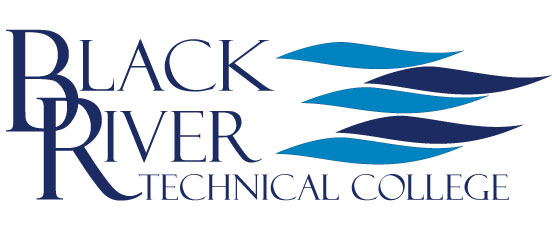 Emergency Medical Technician Certificate of Proficiency   2017-2018Name ___________________________________________    Anticipated Graduation Date ____________________This program is ineligible for financial aid.________________________________________________________Student Signature                                                                  Date________________________________________________________Advisor Signature                                                                 DateAs mandated by Act 472 of 2007, I have been informed of the Arkansas Course Transfer System, and how to determine which courses will transfer to other Arkansas public institutions. Website http://acts.adhe.eduACTS Transfer Courses Courses notated in the degree plan with the “ ~ “ symbol are considered ACTS courses. The Arkansas Course Transfer System (ACTS) contains information about the transferability of courses within Arkansas public colleges and universities. Students are guaranteed the transfer of applicable credits and equitable treatment in the application of credits for admissions and degree requirements. For further information the ACTS website link can be reached at http://acts.adhe.edu/studenttransfer.aspx.Prior Learning Assessment For more information concerning Prior Learning Assessment (PLA) contact the Registrar’s office (870) 248- 4015.SERVICES FOR THE DISABLEDBlack River Technical College’s coordinator of services for the disabled is also the compliance coordinator for Section 504 of the Rehabilitation Act of 1973 and the Americans with Disabilities Act. The coordinator can arrange for academic adjustments, work place accommodations, and auxiliary aids for qualified students. BRTC will provide auxiliary aids, without cost, to those students with verified disabilities/handicaps who require such services. If necessary, BRTC will provide appropriately trained service providers. Concern about physical access to facilities should be addressed to the coordinators, Bridget Guess, BRTC Student Services, P.O. Box 468, Pocahontas, Arkansas, 72455, 870-248-4000 ext. 4014 or Jenny Weaver, P. O. Box 1565, Paragould, Arkansas, 72450, 870-239-2050 ext. 5020.COURSETITLETERMGRADECOMMENTCREDITEMS2009Emergency Medical Technician9 hours